ҠАРАР                                            	             РЕШЕНИЕО реализации федеральных программ на территории сельского поселения Новобалтачевский  сельсовет Чекмагушевский район Республики БашкортостанЗаслушав и обсудив информацию главы сельского поселения Новобалтачевский сельсовет муниципального района Чекмагушевский район Республики Башкортостан РЕШИЛ:1. Информацию главы сельского поселения Новобалтачевский  сельсовет муниципального района Чекмагушевский район Республики Башкортостан Усмановой Р.Ф.  принять к сведению.Глава сельского поселения:                              Р.Ф. Усманова с. Новобалтачево 24 декабря 2020 год № 71БАШ[ОРТОСТАН  РЕСПУБЛИКА]ЫСА[МА{ОШ  РАЙОНЫмуниципаль районЫНЫ@Я@Ы БАЛТАС  АУЫЛ СОВЕТЫАУЫЛ  БИЛ^м^]ЕХАКИМИ^ТЕ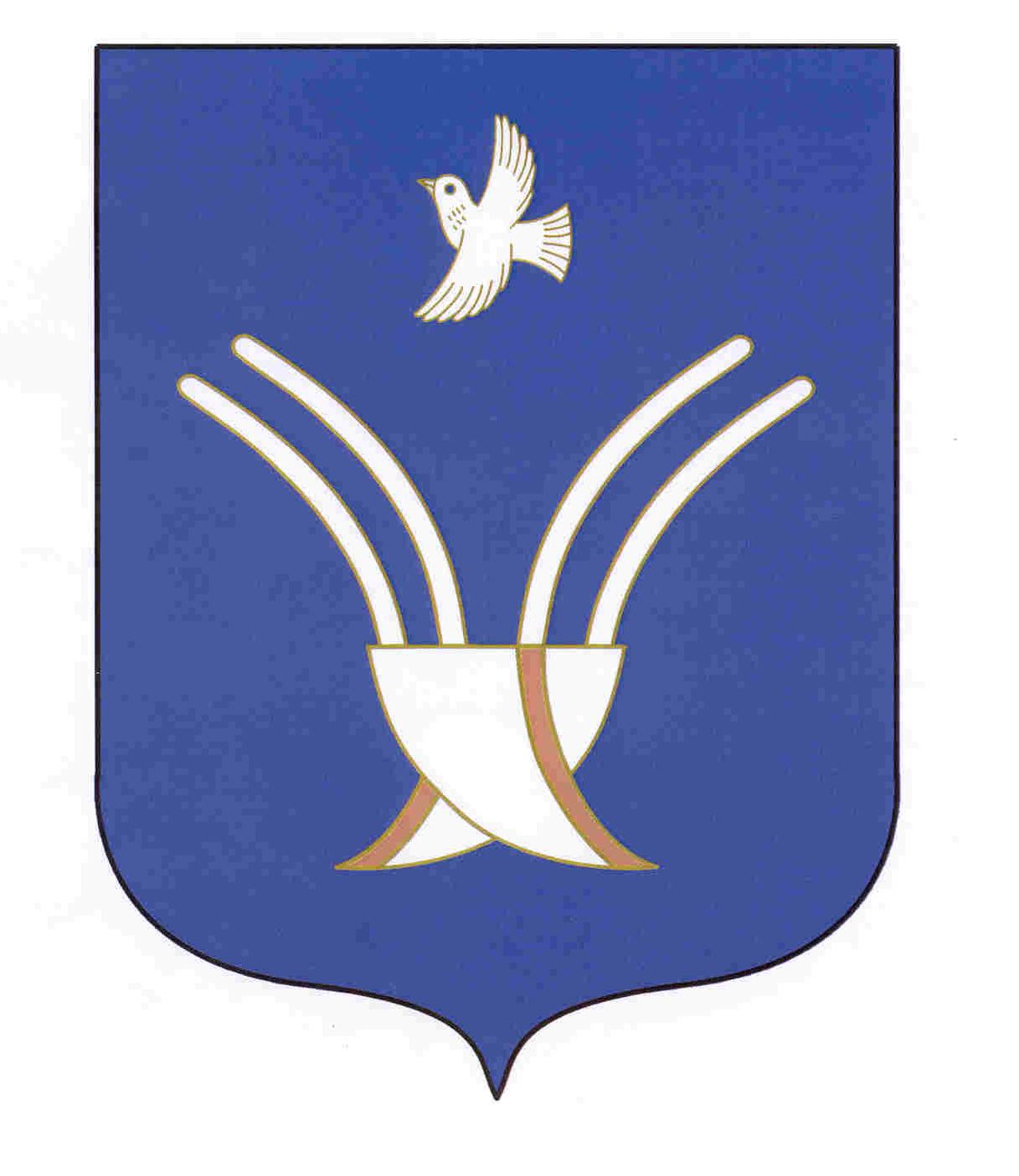 АДМИНИСТРАЦИЯ СЕЛЬСКОГО ПОСЕЛЕНИЯ НОВОБАЛТАЧЕВСКИЙ СЕЛЬСОВЕТ муниципального района Чекмагушевский район Республики Башкортостан